Temat: Nasze spotkanie z Pinokiem - bohaterem książki C. Collodiego. (23.06- 25.06)1.Przypomnieliście sobie treść lektury.  Bardzo proszę, abyście ułożyli i zapisali w zeszytach plan wydarzeń w odpowiedniej kolejności.Plan wydarzeń.  Narodziny pajaca.Bójka z kolegami i jej skutki.       Spotkanie z marionetkami i podarunek Ogniojada. Rady Lisa i Kota.Ucieczka z domu. Spotkanie ze zbójcami.        Pajac psem podwórzowym.Oszustwa Lisa i Kota.Ucieczka do Krainy Zabawek.        Sprzedanie elementarza.      Spotkanie z wróżką na Wyspie Pracowitych Pszczół.       Pragnienie zostania chłopcem.         Ucieczka do Krainy Zabawek.         Zamiana w chłopca.       Odnalezienie tatusia. Pogoń za Dżeppettem.        Uratowanie Pinokia przez dziewczynkę o błękitnych włosach.
2. Zapiszcie w zeszycie i uzupełnijcie zdania. Książka pt. "Pinokio", którą napisał .......................... ........................., opowiada o przygodach drewnianego ........................ . Tytułowy bohater - ....................... podczas wędrówki po świecie uczy się, jak należy postępować, aby stać się prawdziwym .......................... . Pragnął się zmienić, pomagali mu w tym głównie .......................... i ................................. .3. Jeśli macie ochotę pomalujcie  ilustracje związane z lekturą. Zamieszczam je poniżej.Wszystkim życzę miłych i wesołych wakacji!!!!!!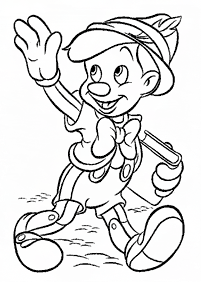 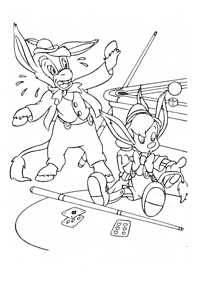 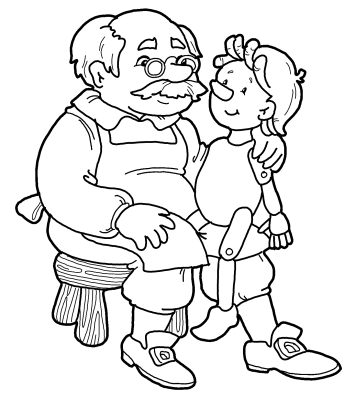 